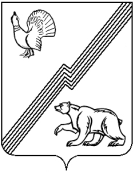 АДМИНИСТРАЦИЯ ГОРОДА ЮГОРСКАХанты-Мансийского автономного округа – Югры РАСПОРЯЖЕНИЕот 30 октября 2020 года                                                                                                                № 469О прогнозе социально-экономическогоразвития города Югорска на 2021 годи на плановый период 2022 и 2023 годовВ соответствии с решением Думы города Югорска от 26.09.2013 № 48 «О Положении об отдельных вопросах организации и осуществления бюджетного процесса в городе Югорске»,  постановлением администрации города Югорска от 02.10.2017 №  2360 «О порядке составления проекта решения о бюджете города Югорска на очередной финансовый год и плановый период», постановлением администрации города Югорска от 14.08.2019 № 1817                    «О Порядке разработки, корректировки, одобрения прогноза социально-экономического развития города Югорска на среднесрочный период, осуществления мониторинга и контроля его реализации»: Одобрить прогноз социально-экономического развития города Югорска на 2021 год и на плановый период 2022 и 2023 годов (приложение).Исполняющий обязанности главы города Югорска                                                                                                  Д.А. КрыловПриложениек распоряжениюадминистрации города Югорскаот 30 октября 2020 года № 469Прогноз социально-экономического развития  города Югорск на 2021 год и на плановый период 2022 и 2023 годовПрогноз социально-экономического развития города Югорска на 2021 год и на плановый период  2022 и 2023 годов разработан в соответствии с Федеральным законом от 28.06.2014   № 172-ФЗ «О стратегическом планировании в Российской Федерации»,  на основе одобренных Правительством Российской Федерации сценарных условий, основных параметров прогноза социально-экономического развития Российской Федерации на 2021 год  и плановый период 2022 - 2023 годов, исходя из приоритетов и целевых индикаторов социально-экономического развития сформулированных в Стратегии социально-экономического развития Ханты-Мансийского автономного округа - Югры до 2030 года, Стратегии социально-экономического развития города Югорска до 2030 года, прогноза социально-экономического развития Ханты-Мансийского автономного округа - Югры на 2021 год  и на плановый период 2022 и  2023 годов, прогнозе социально-экономического развития города Югорска на период до 2036 года, с учетом итогов за 2019 год и оценки развития экономики города Югорска в январе - сентябре 2020 года. Прогноз социально-экономического развития города Югорска предполагает достижение национальных целей развития и ключевых целевых показателей национальных проектов, установленных указами Президента Российской Федерации от 07.05.2018 № 204                                  «О национальных целях и стратегических задачах развития Российской Федерации на период до 2024 года», от 21.07.2020 № 474 «О национальных целях развития Российской Федерации на период до 2030 года».Оценка достигнутого уровня социально-экономического развития города ЮгорскаСоциально-экономическое положение муниципального образования город Югорск характеризуется макроэкономическими показателями, включенными в таблицу 1.Таблица 1Основные показатели развития экономики города Югорска в % к соответствующему периоду предыдущего годаСреднегодовая численность постоянного населения города за 9 месяцев 2020 года увеличилась по сравнению с аналогичным периодом прошлого года на 1,3% и составила 38,0 тыс. человек, из которых 26,4 тыс. человек относятся к численности экономически активного населения.Естественный прирост населения составил 155 человек (142,2%)* от показателя прошлого года (109 человек), миграционный отток населения - 80 человек. Среднесписочная численность работающих - 13,65 тыс. человек (95,5%).Уровень регистрируемой безработицы - 3,16% от численности экономически активного населения (в аналогичном периоде прошлого года - 0,67%). Среднемесячные денежные доходы населения составили 51 540,5 рубля (100,4%), а с учетом инфляционных процессов (индекс потребительских цен по Ханты-Мансийскому автономному округу - Югре составил 102,2%), реальные располагаемые денежные доходы составили 50 431 рублей (98,2%). Среднемесячная номинальная заработная плата на одного работающего по крупным и средним организация города сложилась на уровне 98 828,3 рубля (104,0%), что составило 3,7 минимальных заработных плат, установленных в автономном округе.  Объем отгруженных товаров собственного производства, выполненных работ и услуг по крупным и средним производителям промышленной продукции составил 789,1 млн. рублей (83,9% в сопоставимых ценах), в том числе:«Обрабатывающие производства» - 412,4 млн. рублей (79,2% в сопоставимых ценах); «Обеспечение электроэнергией, газом и паром» - 272,8 млн. рублей (87,7% в сопоставимых ценах);«Водоснабжение, водоотведение, организация сбора и утилизации отходов» - 103,9 млн. рублей (95,5% в сопоставимых ценах).Объем произведенной и отгруженной сельскохозяйственной продукции (без учета хозяйств населения) составил 301,9 млн. рублей (97,8% к показателю аналогичного периода прошлого года).  Количество малых предприятий на конец отчетного периода составило 344 единицы, средних предприятий - 1 единицу. В городе зарегистрировано 888 индивидуальных предпринимателей. Доля численности работников малых и средних предприятий в общей среднесписочной численности работников всех предприятий и организаций - 11,4%.Объем инвестиций в основной капитал, по предварительной оценке, составил 1 194 млн. рублей (94,3% в сопоставимых ценах). В отчетном периоде введено в эксплуатацию 9,96 тыс. кв. метров жилья (76,9%), из них 7,6 тыс. кв. метров - индивидуальное жилищное строительство (87,9%). 2. Варианты прогноза социально-экономического развития города ЮгорскаРазработка прогноза социально-экономического развития города на 2021 год и на плановый период 2022 и 2023 годов осуществлялась в двух вариантах - вариант 1 (консервативный) и вариант 2 (базовый).  Исходным вариантом основных показателей прогноза социально - экономического развития на 2021 год и плановый период 2022 и 2023 годов предлагается считать базовый вариант.Таблица 2Основные показатели прогноза социально-экономического развития города Югорскав % к соответствующему периоду предыдущего года3. Характеристика основных макроэкономических параметров базового варианта прогнозаДемографическая ситуацияДинамика демографических процессов в муниципальном образовании на протяжении последних лет характеризуется стабильной тенденцией роста численности населения.Прогноз перспективной численности населения города Югорска основывается на положительных тенденциях демографического развития, которые предполагают рост показателей рождаемости и сохранения уровня смертности. Устойчивость демографического развития обусловлена молодой возрастной структурой населения, относительно невысоким уровнем смертности и благоприятной социально-экономической ситуацией, сложившейся в муниципальном образовании. По прогнозу на 2021 год среднегодовая численность постоянного населения города составит 38,3 - 38,32 тыс. человек. Общий прирост численности постоянного населения за пятилетний прогнозный период составит около 1,1 тыс. человек и, к концу 2023 года, достигнет 38,73 - 38,82 тыс. человек.Таблица 3Основные демографические показатели города ЮгорскаСоциальная политика государства, направленная на укрепление института семьи, на повышение социальной защиты молодых, многодетных и малообеспеченных семей позволит сохранить и незначительно увеличить показатель рождаемости в прогнозном периоде до 2023 года.Успешная реализация демографических программ по стимулированию рождаемости позволит сохранить общий коэффициент рождаемости в прогнозном периоде до 2023 года на уровне 11,2 пункта (2019 год - 11,1 пункта), а консолидация ресурсов государственных программ позволит сдерживать общий коэффициент смертности населения в базовом варианте прогноза на уровне 7,0 пунктов.При этом механическое движение населения подвержено колебаниям в зависимости от экономической ситуации. Потребность экономики города Югорска в трудовых ресурсах восполняется за счет внутри и межрегиональных миграционных потоков и, частично, за счет привлечения иностранной рабочей силы, в том числе в рамках межгосударственных соглашений с такими странами СНГ, как Беларусь, Армения, Кыргызстан и Казахстан.В прогнозном периоде будет формироваться положительное сальдо миграционных процессов. Основной задачей в регулировании миграционных потоков является снижение напряженности на местном рынке труда.          В прогнозном периоде государственная миграционная политика будет направлена на:             - рациональное использование имеющегося демографического потенциала; - содействие развитию внутренней миграции; - разработку дифференцированных механизмов привлечения, отбора и использования иностранной рабочей силы.Планомерное и своевременное проведение диспансеризации взрослого населения с целью выявления заболеваний на ранних стадиях, проведение периодических медицинских осмотров работающего населения, модернизация оборудования и использование инновационных технологий в системе оказания медицинских услуг, позволит обеспечить сохранение и укрепление здоровья, и как следствие, повышение продолжительности и качества жизни населения. Стратегической целью демографической политики в городе Югорске, как и в целом в регионе, является улучшение демографической ситуации на основе увеличения продолжительности жизни за счет укрепления здоровья населения, создания благоприятных условий для рождения и воспитания детей, оптимизации миграционных потоков.Инвестиции и строительствоОсновная доля инвестиций принадлежит градообразующему предприятию                           ООО «Газпром трансгаз Югорск». Ежегодно предприятием реализуются мероприятия по обновлению производственных фондов. Осуществляется реконструкция социальных объектов города: продолжается реконструкция здания ИКТЦ «Норд», планируется начать реконструкцию спортивно-технического здания «Юный техник» Культурно-спортивного комплекса «Норд». Муниципальное образование город Югорск участвует в реализации государственных программ Ханты-Мансийского автономного округа - Югры, касающихся строительства новых и реконструкции уже имеющихся объектов социальной сферы и городского хозяйства.В сфере строительства объектов соцкультбыта:- в сентябре 2020 года завершены работы по строительству детского сада на 344 места в 5 микрорайоне (инвестором проекта является АО «Газпром Центрэнергогаз»);- планируется строительство частным инвестором общеобразовательной школы на 500 мест.Строительство объектов жилищно-коммунального комплекса:- проводятся работы по строительству сетей канализации в 5,7 микрорайонах города Югорска;- выполнено проектирование инженерных сетей в микрорайоне ПМК-5;- осуществляется проектирование сетей водоснабжения в 16 а микрорайоне (на 2021 год в бюджете города Югорска предусмотрены средства для начала строительства сетей).В области дорожного строительства: - в стадии проектирования реконструкция автомобильной дороги по ул. Декабристов:- ежегодно проводятся текущие ремонты дорожного полотна.В прогнозном периоде планируется построить жилья: 2020 год - 24,0 тыс. кв. метров, 2021 год - 28,1 тыс. кв. метров, 2022 год - 36,9 тыс. кв. метров, 2023 год - 34,2 тыс. кв. метров.  Объем инвестиций в основной капитал за счет всех источников финансирования (без учета малого предпринимательства) по оценке 2020 года составит 1 807,3 млн. рублей (91,4% в сопоставимых ценах). С 2019 года средства федерального бюджета в рамках регионально проекта «Формирование комфортной городской среды» не предусмотрены на благоустройство дворовых территорий. Таким образом, города остаются без поддержки из вышестоящих бюджетов в части благоустройства дворовых территорий, что отразится на уменьшении объемов данных работ в прогнозном периоде. Следует отметить ряд проблем в сфере жилищного строительства: сокращение финансирования за счет бюджетных средств автономного округа на строительство инженерной инфраструктуры для подготовки участков, предназначенных для жилищного строительства. Предлагается застройщикам самостоятельно освобождать территории, обеспечивать участки инженерной инфраструктурой и получать частичную компенсацию из средств бюджета. На сегодняшний день застройщики ограничены в оборотных средствах, что не дает возможности направить средства на строительство сетей, без наличия которых ввод жилья не возможен.Приоритетным направлением реализации проекта «Безопасные и качественные автомобильные дороги» являются дороги регионального значения и дороги местного значения в крупных агломерациях, в связи с чем, в среднесрочной перспективе не планируется финансирование из окружного бюджета по данному направлению.  В части строительства объектов коммунального хозяйства в приоритете решение задач национального проекта «Чистая вода». Потребность в реконструкции котельных, канализационных очистных сооружений не рассматривается департаментом жилищно-коммунального комплекса и энергетики автономного округа, что также повлияет на снижении объемов работ в данном направлении. Рынок трудаДля социально-экономического развития города Югорска в прогнозном периоде наличие трудовых ресурсов и предложения рабочей силы являются относительно благоприятными. Численность населения трудоспособного возраста на 1 января 2019 года составила 24,15 тыс. человек (64,1% от общей среднегодовой численности постоянного населения города). В прогнозном периоде к 2023 году будет сохранена доля населения трудоспособного возраста на уровне 64,1% в базовом варианте прогноза. Численность населения старше трудоспособного возраста на 1 января 2019 года составила 4,47 тыс. человек (11,9% от общей среднегодовой численности постоянного населения города) и к 2023 году, с учетом изменений Федерального законодательства, в части проведения пенсионной реформы путем увеличения  пенсионного возраста, дана оценка роста численности данной категории населения до 5,1 тыс. человек, что составит 13,1% по базовому варианту прогноза. Численность рабочей силы в 2019 году составила 26,4 тыс. человек и в 2023 году оценивается в количестве 26,65 тыс. человек.В 2023 году в частном секторе экономики города будут трудиться более 9,46 тыс. человек, что составит 62% общей численности занятых в экономике города Югорска.В 2019 году уровень регистрируемой безработицы (на конец года) составил по городу Югорску 0,71% от численности экономически активного населения. В 2020 году ситуация, связанная с принятием Правительством Российской Федерации и Губернатором автономного округа ограничительных мер, направленных на сохранение жизни и здоровья населения при распространении коронавирусной инфекции, повлекла рост регистрируемой безработицы в городе Югорске так и в целом в России.В прогнозном периоде 2023 года уровень безработицы в городе Югорске в базовом варианте прогноза составит 1,76%. Мероприятия, совместно реализуемые Югорским центром занятости населения и администрацией города Югорска, в рамках государственных и муниципальной программ, направлены на снижение напряженности на рынке труда и сформированы по основным направлениям, а именно:- временное трудоустройство несовершеннолетних граждан 14-18 лет в свободное от учебы время;- временное трудоустройство выпускников;- профессиональная подготовка, переподготовка и повышение квалификации работников, находящихся под угрозой увольнения;- содействие в трудоустройстве незанятым трудовой деятельностью гражданам пред-пенсионного и пенсионного возраста;- организация профессиональной подготовки, переподготовки и повышения квали-фикации граждан предпенсионного и пенсионного возраста, желающих вернуться к трудовой деятельности;- организация обучения безработных граждан навыкам предпринимательской деятельности;- создание постоянных рабочих мест, в том числе на дому, для одиноких родителей, родителей воспитывающих детей-инвалидов, и многодетных родителей.В рамках реализации программных мероприятий по содействию занятости населения и стабилизации ситуации на рынке труда Югорским центром занятости населения заключены договоры с работодателями города по всем направлениям деятельности, и данная работа проводится в постоянном режиме. Отсутствие высокооплачиваемых вакансий в базе данных Югорского центра занятости населения, высокооплачиваемых рабочих мест в муниципальных и частных организациях, дополнительных рабочих мест на местных предприятиях нефтегазового комплекса приводит к трудовой миграции в пределах Ханты-Мансийского автономного округа - Югры. Своевременная и целенаправленная профориентация старшеклассников образовательных школ профессиям, востребованным на региональном рынке труда, позволит снизить уровень безработицы за счет выпускников учебных заведений профессионального образования. В прогнозном периоде для обеспечения сбалансированности рынка труда и подготовки востребованных производством специальностей будет продолжена договорная подготовка рабочих кадров и специалистов, предусматривающая взаимодействие организаций города и образовательных учреждений.Денежные доходы населенияОсновным показателем уровня жизни являются доходы населения, которые обеспечиваются, прежде всего, доходами от занятости населения, предпринимательской деятельности и иных социальных выплат (пенсии, стипендии и иные выплаты социальной поддержки населения). В структуре денежных доходов населения за 2019 год  фонд оплаты труда составляет 54,8%, социальные выплаты 22,3%, доходы от предпринимательской деятельности 9,9%, иные доходы (дивиденды, проценты по депозитам, доходы от собственности, денежные переводы и т.д.) составляют 13%.Рост доходов населения будет обеспечиваться, прежде всего, доходами от занятости населения, предпринимательской деятельности, доходов от продажи недвижимости и иных социальных трансфертов.В целом, денежные доходы населения по оценке 2020 года возрастут на 2,5% к показателю 2019 года, а в прогнозном периоде 2023 года рост доходов населения составит 11,4% по консервативному варианту прогноза и 15,2% по базовому варианту  к показателям 2019 года.Таблица 4Основные параметры уровня доходов населенияМероприятия, проводимые администрацией города Югорска, направленные на повышение уровня заработной платы низкооплачиваемых категорий работников бюджетной сферы, позволили исключить случаи выплаты заработной платы ниже величины минимальной заработной платы, установленной на территории Ханты-Мансийского автономного округа - Югры.В рамах развития социального партнерства в декабре 2018 года заключено муниципальное трехстороннее соглашение между органами местного самоуправления, территориальным объединением профсоюзов и территориальным объединением работодателей на 2019-2021 годы.Работодатели города Югорска устанавливают дополнительные социальные гарантии своим работникам в коллективных договорах, которые заключены в 28 организациях и предоставляют социальные гарантии более 74,1% работающим горожанам по оплате проезда к месту отдыха, оплате санаторно-курортного лечения и оздоровительного отдыха, компенсационных выплат за медицинские услуги и иных социальных гарантий.  В прогнозном периоде продолжится реализация мер по улучшению пенсионного обеспечения граждан путем ежегодной индексации страховой пенсии с учетом прогнозируемого индекса потребительских цен и установление размера социальной пенсии на уровне прожиточного минимума пенсионера.Реализация мероприятий социальной политики Правительства России, автономного округа и муниципального образования по поддержке наименее обеспеченных категорий населения позволяет сдерживать уровень населения с доходами ниже прожиточного минимума. В 2019 году доля горожан, имеющих доходы ниже величины прожиточного минимума, составила 4,5% от среднегодовой численности населения (в 2018 году - 4,8%).  В прогнозном периоде до 2023 года данный показатель сохранится на уровне 4,5%). Исходя из задач по обеспечению достойного уровня жизни населения, относительного роста его благосостояния, с учетом предоставления социальных гарантий льготным категориям населения, позитивного развития человеческого потенциала и снижения социальной напряженности среди населения города Югорска, предполагается темп роста уровня  денежных доходов на душу населения в 2020 году на 101,9% (51 944,7 рубля) к показателю 2019 года (50 953 рубля), но с учетом инфляции в 103,2%,  реальный уровень доходов населения  составит 98,8% (50334,0 рублей).В прогнозном периоде темп роста реального уровня денежных доходов на душу населения к 2023 году (с учетом инфляции за период 2021 - 2023 годы) не превысит 1,7 процента.Развитие отраслей промышленности, агропромышленного комплекса, малого и среднего предпринимательстваПромышленностьВ 2020 году объем отгруженных товаров, выполненных работ, услуг промышленного характера по крупным и средним предприятиям ожидается в сумме 1 121,0 млн. рублей, индекс производства - 85,1%. В 2021-2023 годах темпы промышленного производства оцениваются на уровне 100,1% - 101,1%.На оказание услуг промышленного характера - ремонт машин и оборудования приходится 92,6% от объема обрабатывающих производств.Субъекты малого предпринимательства осуществляют производство хлеба и хлебобулочных изделий, колбасных изделий, цельномолочной продукции, строительных материалов, металлоизделий, пиломатериалов.  Реализуется проект по модернизации цеха лесопиления в целях производства продукции глубокой переработки.В частном индустриальном парке осуществляют деятельность 8 резидентов, включая направления по лесозаготовке, производству арбоблоков. В перспективе рассматривается возможность создания производства арбоплит из отходов лесопереработки (щепы).Агропромышленный комплексПроизводством сельскохозяйственной продукции на территории муниципального образования занимаются 4 крестьянских (фермерских) хозяйств (далее - КФХ), основными видом деятельности которых являются свиноводство и разведение крупного рогатого скота специализированных мясных пород, молочное животноводство, птицеводство. Основную часть производимой продукции в хозяйствах населения занимает растениеводство.  Положительной динамике сельскохозяйственного производства способствует реализация государственной политики по поддержке сельскохозяйственных товаропроизводителей в рамках государственной программы «Развитие агропромышленного комплекса». Крестьянские (фермерские) хозяйства занимаются не только выращиванием, но и переработкой сельскохозяйственной продукции: имеется колбасный цех, продукция которого имеет множество наград, полученных на различных агропромышленных выставках как регионального, так и всероссийского уровня. Молочным цехом производится выпуск сливок, творога, сыра, йогурта, масла, сметаны. Планируется расширять ассортимент выпускаемой продукции.В 2020 году ожидается снижение валовой продукции сельского хозяйства на 3% к уровню 2019 года. Это связано с переходом 1 КФХ с вида деятельности «свиноводство» на альтернативный вид «птицеводство». В дальнейших планах города Югорска - развитие сельскохозяйственной отрасли. В целом тенденция роста производства и реализации сельскохозяйственной продукции сохранится на протяжении всего прогнозного периода до 2023 года. Это связано с увеличением производственных показателей за счет строительства нового птицеводческого комплекса и расширением существующего животноводческого комплекса. В прогнозном периоде планируется производить молочной продукции не менее 2,3 тыс. тонн, мяса не менее 3,5 тыс. тонн ежегодно. По предварительной оценке, индекс производства продукции сельского хозяйства (без учета населения) составит - 100,3% - 101,4%.Малое и среднее предпринимательствоРазвитие малого и среднего предпринимательства является одним из ключевых условий обновления экономики. На окружном и муниципальном уровнях постоянно проводится работа по совершенствованию механизмов поддержки предпринимателей. Все активнее и больше предпринимателей идут в социальную сферу. Но бизнес, по-прежнему, развивается недостаточными темпами. Основными причинами являются недостаточность финансовых возможностей для открытия дела, а также отсутствие необходимого уровня подготовки для ведения бизнеса. Влияет на развитие данного сектора снижение потребительского спроса населения на товары и услуги, связанного с уменьшением реальных доходов населения, а также, менталитетом жителей города, не привыкших регулярно пользоваться услугами бытового характера и общественного питания. В прогнозном периоде значительного роста количества субъектов малого и среднего предпринимательства не ожидается: к 2023 году количество малых и средних предприятий (включая микропредприятия) составит порядка 375 единиц, среднесписочная численность работников малых и средних предприятий -  1,7 тыс. человек.Оборот малых и средних предприятий в 2020 году составит 5 900,0 млн. рублей, что в сопоставимых ценах составляет 98,3% к показателю прошлого года, а к концу прогнозного периода, в базовом варианте, составит 6300,0 млн. рублей.В прогнозном периоде финансовая поддержка субъектам предпринимательства будет осуществляться в рамках регионального проекта «Расширение доступа субъектов малого и среднего предпринимательства к финансовым ресурсам, в том числе к льготному финансированию» на основе заключенного Соглашения с Департаментом экономического развития Ханты-Мансийского автономного округа - Югры. Основными задачами, которые необходимо решать в прогнозном периоде являются: стимулирование развития предпринимательства, создание условий для повышения уровня знаний по ведению бизнеса, профессиональной подготовки, переподготовки и повышения квалификации кадров, формирование благоприятного общественного мнения о малом и среднем предпринимательстве, насыщение рынка новыми качественными товарами и услугами. Основная форма поддержки - это компенсация части затрат субъектов на создание нового и развитие действующего бизнеса по социально значимым (приоритетным) видам деятельности для муниципального образования. В настоящее время недостаточно развита предпринимательская деятельность в сфере организации молодежного и детского досуга, внутреннего туризма, промышленного производства, в сельском хозяйстве - растениеводства. В целях создания благоприятного инвестиционного климата в городе Югорске принят комплекс муниципальных правовых актов, регламентирующих деятельность в сфере малого и среднего предпринимательства. Осуществляется формирование земельных участков, которые могут быть предоставлены субъектам инвестиционной и предпринимательской деятельности. При сотрудничестве с Фондом развития Югры в актуальном состоянии поддерживается информация об инвестиционных площадках города на интерактивной карте Югры. Администрация города Югорска является связующим звеном между Фондом поддержки предпринимательства Югры и предпринимателями города. Наиболее востребованными формами поддержки являются: микрокредитование, компенсация части затрат по уплате процентов за пользование кредитами и предоставление поручительств по обязательствам (кредитам, займам, лизинговым операциям) субъектов малого и среднего предпринимательства перед банками, лизинговыми компаниями, а также возможность получения прямой гарантии «Агентства кредитных гарантий». Развитие отраслей социальной сферыОбразованиеОсновным инструментом достижения целей, поставленных Указом Президента Российской Федерации от 07.05.2018 № 204 «О национальных целях и стратегических задачах развития Российской Федерации на период до 2024 года» перед отраслью «Образование», является участие в реализации национальных проектов «Образование» и «Демография», а также региональных проектов, входящих в соответствующие портфели проектов: «Содействие занятости женщин - создание условий дошкольного образования для детей в возрасте до трех лет»,  «Поддержка семей, имеющих  детей», «Современная школа», «Учитель будущего», «Успех каждого ребенка», «Цифровая образовательная среда», Мероприятия проекта «Содействие занятости женщин - создание условий дошкольного образования для детей в возрасте до трех лет» национального проекта «Демография» позволят к 2024 году создать дополнительные места в группах кратковременного пребывания и дополнительные места у индивидуальных предпринимателей.С вводом в эксплуатацию нового детского сада на 344 места в 5 микрорайоне решена проблема обеспеченности детей, включая до 3-х лет, местами в дошкольных образовательных учреждениях. Мероприятия проекта «Поддержка семей, имеющих детей» позволят оказать всем родителям информационно-просветительскую поддержку, а желающим будет оказано содействие в формировании индивидуальной образовательной траектории ребенка.Проект «Современная школа» направлен на внедрение новых методов обучения                        и воспитания, образовательных технологий, обеспечивающих повышение мотивации                           к обучению, вовлеченности в образовательный процесс, совершенствование безопасных условий всех участников образовательного процесса, что позволит каждому обучающемуся, независимо от его места проживания, получить качественное современное образование. Обучение в школах города организовано в очной форме (в том числе с углубленным изучением отдельных предметов), заочной форме, с использованием дистанционных технологий, на дому, а также на основе индивидуальных учебных планов.Доля  обучающихся общеобразовательных школ, занимающихся во вторую смену, на протяжении ряда лет имеет тенденцию к росту (2017 год - 14,0%, 2018 год -15,4%, 2019 год -17,8%). В перечень мероприятий Государственной программы Ханты-Мансийского автономного округа - Югры «Развитие образования» включено строительство и приобретение трех новых общеобразовательных учреждений мощностью 900, 500 и 900 мест со сроком ввода в эксплуатацию в 2024, 2026 и 2027 годах соответственно. Для строительства образовательного учреждения на 500 мест сформирован земельный участок, определены технические условия подключения объекта к сетям инженерно-технического обеспечения. В 2020 году в соответствии с законодательством Российской Федерации будет определен инвестор-застройщик. Строительство указанных объектов образования позволит улучшить материально-техническую базу образовательных учреждений и обеспечить безопасные условия образовательного процесса. В рамках регионального проекта «Современная школа» национального проекта «Образование», с целью исполнения в 2021 году показателя по обновлению содержания и методов обучения предметной области «Технология» и других предметных областей, определены модели обновления их содержания, в том числе и сетевая форма. Их реализация требует создания на базе школ структурных подразделений за счет средств федерального, регионального и местного бюджетов. Определены школы, на базе которых до 2023 года будут открыты Центры образования цифрового и гуманитарного профилей «Точки роста» для реализации основных и дополнительных общеобразовательных программ цифрового, естественнонаучного и гуманитарного профилей, с охватом 4 288 человек (2020 год - открыт в МБОУ «Лицей им. Г.Ф. Атякшева», 2021 год - МБОУ «Гимназия», 2023 год - МБОУ «СОШ  № 2»).Модернизация предметной области «Технология» позволит обеспечить раннюю профессиональную ориентацию обучающихся, а также возможность всем детям заниматься на базе высоко оснащенных организаций, в том числе детского технопарка «Кванториум». Реализация образовательной программы в центрах «Точки роста» предполагает взаимодействие с социальными партнёрами с целью ранней профессиональной ориентации обучающихся.Задача развития кадров для системы общего образования будет решаться                          в соответствии с мероприятиями проекта «Учитель будущего».Проект «Цифровая образовательная среда» позволит обеспечить развитие цифровых образовательных технологий со стабильным и быстрым Интернет-соединением. К 2023 году в муниципалитете будет внедрена единая цифровая образовательная платформа, обеспечивающая цифровизацию государственного управления сферой образования, повышение ее открытости, высокое качество и доступность образования всех видов и уровней посредством его персонализации и персонификации. Будет создана современная и безопасная цифровая образовательная среда, обеспечивающая формирование ценности к саморазвитию и самообразованию у обучающихся образовательных организаций всех видов и уровней.Реализация регионального проекта «Успех каждого ребенка» касается развития дополнительного образования, профориентации школьников.Деятельность системы дополнительного образования города Югорска направлена                     на обеспечение осознанного жизненного самоопределения и успешную социализацию детей и молодежи, носит межведомственный характер, что позволяет расширить спектр образовательных услуг в муниципальном пространстве. Формирование открытого образовательного пространства дополнительного образования осуществляется через вовлечение в систему учреждений негосударственного сектора. Программы дополнительного образования реализуются в организациях дополнительного образования, общеобразовательных и дошкольных образовательных учреждениях, а также в негосударственных учреждениях и индивидуальными предпринимателями. Услугу у негосударственных поставщиков услуг получает 7,4% детей, охваченных дополнительным образованием.С целью повышения качества и доступности дополнительного образования продолжена реализация персонифицированного финансирования дополнительного образования. Новая система обеспечивает поддержку мотивации, свободу выбора и построения образовательный инициативы детей, привлечение предпринимателей к оказанию услуг в сфере дополнительного образования детей. Целевой показатель охвата детей дополнительным образованием на среднесрочную перспективу составляет 80%. Одним из целевых показателей проекта «Успех каждого ребенка» является охват детей программами дополнительного образования естественнонаучной и технической направленности. В соответствии с показателями проекта не менее 25% детей от 5 до 18 лет должны быть охвачены программами этой направленности. Данный проект уделяет большое внимание развитию технических видов творчества учащихся посредством развития детского технопарка «Кванториум», в котором в 2020 году на постоянной основе занимаются 229 детей. Кроме того, 1 200 школьников и дошкольников приняли участие в квестах, тематических занятиях, игровых программах и мероприятиях, проводимых «Кванториумом».В центре патриотического воспитания «Доблесть», созданного на базе МБОУ «Средняя общеобразовательная школа № 2», реализуются дополнительные общеобразовательные программы, направленные на патриотическое воспитание детей и молодежи, активно развивается движение «Юнармия». В центре занимаются 392 обучающихся города, в том числе в рядах «Юнармии» - 392 ребенка.Муниципальная система образования функционирует стабильно, обеспечивается ее инновационное развитие с учетом внутренних и внешних факторов.Наряду с положительными результатами, имеется ряд нерешенных проблем:- необходимо создание новых учебных мест для перехода в односменный режим работы общеобразовательных учреждений;- в капитальном ремонте нуждаются здания МБОУ «Средняя общеобразовательная школа № 5», МБОУ «Средняя общеобразовательная школа № 2».ЗдравоохранениеЗдравоохранение является одним из важнейших компонентов социальной инфраструктуры муниципального образования. Главная цель системы здравоохранения - удовлетворение потребностей населения в услугах сферы здравоохранения на уровне не ниже государственных минимальных социальных стандартов. На сегодняшний день на территории города медицинскую деятельность осуществляют 2 государственных учреждения, ведомственное учреждение - санаторий-профилакторий ООО «Газпром трансгаз Югорск», частные медицинские организации (14 юридических лиц и 13 индивидуальных предпринимателей). На базе БУ «Югорская городская больница» развернуто 217 коек круглосуточного стационара, включая 9 коек реанимации и интенсивной терапии. Функционируют 62 койки дневного пребывания с учетом двухсменного режима работы. Кроме того, в стационаре развернуто 10 коек для новорожденных. Плановая мощность поликлиники (число посещений в смену) - 841 посещение.В прогнозном периоде до 2023 года увеличения количества коек круглосуточного пребывания не предполагается. Объемы оказания медицинской помощи будут возрастать за счет увеличения количества пролеченных пациентов в условиях дневных стационаров (стационар замещающие технологии).Уделяется внимание повышению доступности медицинского обслуживания. Функционирует филиал поликлиники БУ «Югорская городская больница» на Толстого, 18, офис врача общей практики в микрорайоне Югорск-2. В перспективе планируется создание кабинета врача общей практике в микрорайоне «Авалон» или расширение площадей филиала по адресу ул. Толстого, 18.В среднесрочной перспективе планируется проведение реконструкции взрослой поликлиники БУ «Югорская городская больница» в рамках разрабатываемой программа модернизации первичного звена здравоохранения на территории Ханты-Мансийского автономного округа в соответствии с национальным проектом «Здоровье».Существует проблема укомплектования учреждения медицинскими кадрами, что связано с имеющимся кадровым дефицитом в целом по отрасли.Учреждения здравоохранения города Югорска участвуют в реализации государственной программы Ханты-Мансийского автономного округа - Югры «Современное здравоохранение», включающей мероприятия по реализации региональных проектов портфелей проектов «Здравоохранение» и «Демография», направленных на улучшение качества и доступность медицинской помощи, решение проблемы материально-технического оснащения медицинских организаций, укрепление здоровья населения. Физическая культура и спортСущественное влияние на нравственное и физическое состояние жителей города оказывает функционирование и развитие физкультурно-спортивного движения в городе. Создание единого соревновательного пространства в городе играет важную роль в привлечении населения к систематическим занятиям физической культурой и спортом.В рамках национального проекта «Демография» в городе Югорске реализуется региональный проект «Спорт - норма жизни», который направлен на развитие спортивной инфраструктуры, увеличение доли населения, систематически занимающихся физической культурой и спортом.  Начиная с 2019 года, в городе Югорске действует крупный спортивный объект - новый многофункциональный спортивный комплекс, в составе которого имеется 11 спортивных помещений, оснащенный современным спортивным оборудованием, что позволяет оказывать услуги в данной сфере на более высоком уровне и, соответственно, способствует привлечению населения к занятиям спортом, проведению спортивно-массовых мероприятий различного уровня. В прогнозном периоде планируется ежегодное увеличение количества спортивных сооружений в городе за счет строительства открытых плоскостных (игровых) площадок. В городе Югорске наблюдается тенденция к увеличению доли лиц с ограниченными возможностями, занимающихся физической культурой, что связано с возросшим интересом у данной категории лиц потребности в занятиях спортом, открытием отделения социальной реабилитации БУ ХМАО-Югры «Югорский комплексный центр социального обслуживания населения» в микрорайоне «Авалон».Для спортсменов - инвалидов специально оборудуются и переконструируются необходимые спортивные сооружения, так в новом спортивном комплексе создана безбарьерная среда, отвечающая всем требованиям и нормам, предусмотрен лифт и отдельный бассейн для занятий. Получило развитие направление привлечения в сферу физической культуры и спорта некоммерческих организаций. В городе Югорске официально зарегистрировано 16 общественных социально ориентированных некоммерческих организаций, которые оказывают услуги в сфере физической культуры и спорта.  В рамках заключенных договоров о взаимном сотрудничестве муниципальными организациями оказывается имущественная поддержка некоммерческим организациям, основной формой которой является предоставление на безвозмездной основе помещений и оборудования для проведения занятий и спортивных соревнований,  предусмотрена финансовая помощь, предоставляемая на основании проведенных конкурсов среди организаций. Сфера физкультуры и спорта в городе Югорске имеет положительную динамику развития, совместные усилия администрации города, градообразующего предприятия ООО «Газпром трансгаз Югорск», предприятий города, населения способствуют развитию спорта высших достижений и массовому привлечению населения к занятиям физкультурой и спортом. Работа с детьми и молодежьюДостижение поставленных задач в сфере молодежной политики будет достигаться путем вовлечения молодежи в многообразную социальную практику и деятельность институтов гражданского общества, через развитие многофункциональных подростковых и молодежных клубов и доступных мест проведения свободного времени, развития сотрудничества с общественным организациями и лидерами массового молодежного спорта, туризма и экстремальных видов досуга, поддержку молодых семей, популяризацию семейных ценностей.В сфере молодежной политики осуществляет деятельность муниципальное автономное учреждение «Молодежный центр «Гелиос», в основную деятельность которого входит осуществление организации мероприятий по работе с детьми и молодежью в части оказания временного трудоустройства и организации общественных работ, а также предоставление социально-консультационных услуг. На базе учреждения планируется создание ресурсного центра по добровольчеству.Особое внимание в городе продолжит уделяться вопросам организации отдыха и оздоровления детей с использованием смен в загородных оздоровительных лагерях, лагерях с дневным пребыванием детей, на базе санатория-профилактория ООО «Газпром трансгаз Югорск». В организацию отдыха и оздоровления детей начали включаться социально ориентированные некоммерческие организации. На базе автономной некоммерческой организации социального обслуживания населения «Верь в себя!» продолжит свою работу лагерь с дневным пребыванием для детей с ограниченными возможностями здоровья. В дальнейшем работа в данном направлении предполагает создание оптимальных условий, повышение качества предоставления муниципальных услуг. КультураОдним из важнейших факторов развития общества является развитие сферы культуры, которое, в свою очередь, предполагает создание условий для организации досуга и обеспечения жителей города услугами организаций культуры, развитие местного традиционного народного художественного творчества, организацию библиотечного обслуживания населения, организацию предоставления дополнительного                                                           образования детей, создание условий для массового отдыха жителей города.Стратегическая цель развития культуры на период до 2024 года - обеспечить максимальную доступность к культурным благам, что позволит гражданам, как воспринимать культурные ценности, так и участвовать в их создании.В составе регионального портфеля проектов «Культура» (национальный проект «Культура») город участвует в реализации проектов «Культурная среда», «Творческие люди», «Цифровая культура», что позволит получить современное оборудование, увеличить число посещений организаций культуры, повысить квалификацию специалистов сферы культура, создать виртуальный концертный зал, увеличить число обращений к цифровым ресурсам культуры.В результате реализации региональной составляющей национального проекта «Культура»:- в сентябре 2020 года открыта первая модельная библиотека в Ханты - Мансийском автономном округе - Югре на базе библиотечно-информационного центра города Югорска.  В результате модернизации библиотека станет коммуникационной площадкой общественного диалога, социального развития, просвещения и интеллектуального досуга с совокупностью информационных ресурсов, удовлетворяющая как информационные, так и социально-культурные потребности физических, юридических лиц и удаленных пользователей, открытым общественным, интеллектуально нагруженным пространством, для индивидуальной, коллективной работы и творческой самореализации;- на базе творческих вузов Российской Федерации 8 творческих работников сферы культуры смогут получить дополнительное образование в текущем году;на среднесрочную перспективу предусмотрено: - оснащение МБУ ДО «Детской школы искусств города Югорска» в 2021 году необходимыми музыкальными инструментами, оборудованием и материалами, что позволит повысить качество условий реализации дополнительных предпрофессиональных программ в области музыкального искусства, применять в обучении современные методики и технологии, повысить интерес учащихся, расширить возможности одарённых учащихся для творческой (концертной, выставочной) деятельности, в том числе за счет создания новых творческих проектов, мероприятий;- создание виртуального концертного зала в 2023 году на базе МАУ «Центр культуры «Югра-презент», что позволит присутствовать онлайн на концертах ведущих российских и мировых исполнителей.Обеспеченность объектами культуры от нормативной потребности составляет: библиотеками - 66,7%, музеями - 100%, культурно-досуговыми учреждениями - 100%.Основными формами культурно-массовых мероприятий, проводимых учреждениями культуры, являются: концертная, гастрольная, фестивальная, театральная, экскурсионная деятельность, организация выставочных экспозиций, летнего отдыха, участие в окружных, региональных, российских, международных фестивалях.В прогнозном периоде планируется сохранить количество участников, занимающихся в клубных формированиях МАУ «Центр культуры «Югра-презент». Продолжится развитие фестивального движения, проведение социально-значимых мероприятий, ставших традиционными («Театральная весна», «Югорская слобода», «Димитриевская суббота», «Югорский карнавал»).Муниципальное бюджетное учреждение «Музей истории и этнографии» имеет в своем составе музейные площади в центре города с постоянной экспозицией, временными выставками и музейную площадку под открытым небом «Суеват Пауль». Проводится работа     по разработке и созданию музейно-туристического комплекса «Ворота в Югру» на территории музея под открытым небом и привлечению инвесторов к участию в реализации проекта. В дальнейшем будет продолжена реализация уникальных и привлекательных с точки зрения событийного туризма мероприятий, подчеркивающих самобытность и творческий потенциал народов, проживающих на территории Югры. Все библиотеки системно и целенаправленно осуществляют работу по предоставлению социально значимой информации через Интернет. Бесплатно предоставляют доступ к информационным ресурсам органов власти и местного самоуправления: Портал Правительства Российской Федерации, сайты федеральных министерств и ведомств Российской Федерации, официальный web-сайт органов государственной власти Ханты-Мансийского автономного округа - Югры, сайты органов власти субъектов Российской Федерации, сайты муниципальных образований округа.Основными проблемами развития сферы культуры на территории Югорска остаются:- высокий процент износа объектов культуры; - потребность в квалифицированных специалистах.В среднесрочном периоде в сфере культуры на территории города продолжится реализация муниципальной программы «Культурное пространство».Муниципальные программы города ЮгорскаВ прогнозном периоде в городе Югорске продолжится реализация 17 муниципальных программ с периодом действия до 2030 года.  В 8 муниципальных программах (*) содержатся мероприятия, направленные на достижение национальных целей и стратегических задач, определенных Указом Президента Российской Федерации от 07.05.2018 № 204                                     «О национальных целях и стратегических задачах развития Российской Федерации на период до 2024 года», достижение целевых показателей соответствующих региональных проектов.      Таблица 5Перечень муниципальных программ, реализуемых в  городе ЮгорскеРеализация комплекса мер по социально-экономическому развитию, запланированного на среднесрочную перспективу органами местного самоуправления, хозяйствующими субъектами, характеризуется значениями показателей в соответствии с таблицей 6.Таблица 6Показатели прогноза социально-экономического развития города ЮгорскаПоказателиянварь - сентябрь 2019 года(отчет)2019 год(отчет)январь - сентябрь 2020 года(отчет)2020 год(оценка)Индекс промышленного производства (по крупным и средним предприятиям)77,882,783,985,1Инвестиции в основной капитал (без субъектов малого предпринимательства)рост в 2,9 р.102,594,391,4Номинальная начисленная заработная плата на одного работника по крупным и средним организациям 98,6104,2107,5103,2Реальные денежные доходы населения 100,899,898,298,8В абсолютных значенияхВ абсолютных значенияхВ абсолютных значенияхВ абсолютных значенияхВ абсолютных значенияхУровень безработицы, %0,670,713,163,2Ввод жилья, тыс. кв. м12,9520,19,9624,0Показатели2019 год(отчет)2020 год(оценка)Прогноз (базовый вариант)Прогноз (базовый вариант)Прогноз (базовый вариант)Показатели2019 год(отчет)2020 год(оценка)202120222023Индекс потребительских цен, в % к декабрю102,3103,2103,5104,0104,0Индекс промышленного производства82,785,1101,1101,1101,1Производство продукции сельского хозяйства119,497,0100,8101,2101,4Инвестиции в основной капитал (без субъектов малого предпринимательства) 102,791,4100,6100,8100,8Реальные денежные доходы населения99,898,8100,3100,3100,4Реальная заработная плата102,9100,0100,7100,2100,2Показатели 2018 год(отчет)2019 год(отчет)2020 год(оценка)Прогноз (базовый вариант)Прогноз (базовый вариант)Прогноз (базовый вариант)Показатели 2018 год(отчет)2019 год(отчет)2020 год(оценка)2021 год2022 год2023 годЧисленность населения, (среднегодовая) тыс. чел.37,437,738,138,3238,5638,82Естественный прирост населения, тыс. чел.0,2130,1490,1600,1620,1650,165Миграционный прирост населения, тыс. чел.-0,2020,4020,0740,0760,0780,113Коэффициент рождаемости (на 1000 человек населения)12,311,111,011,111,211,2Коэффициент смертности (на 1000 человек населения)6,77,16,86,96,97,0Естественный прирост населения (на 1000 человек населения)5,74,04,24,24,34,3Миграционный прирост населения(на 10 000 человек населения)-54,0104,819,419,820,229,1 Показателиотчет 2019 годаоценка2020год2021год2022год2023год2023 в % к 2019 Показателиотчет 2019 годаоценка2020годпрогноз (базовый вариант)прогноз (базовый вариант)прогноз (базовый вариант)2023 в % к 2019Среднемесячные денежные доходы населения, рублей50953,051944,753935,956241,658720,8115,2Среднемесячная номинальная заработная плата на 1 работника, рублей84308,087005,890660,194467,898435,4116,8в % к предыдущему году105,3103,2104,2104,2104,2Средний размер назначенных пенсий пенсионерам, рублей22015,722676,323625,724933,526314119,5Соотношение среднего размера пенсии и среднемесячной номинальной заработной платы, %26,126,126,126,426,7 № п/пНаименование муниципальной программы1Отдых и оздоровление детей2Развитие образования*3Культурное пространство*4Развитие физической культуры и спорта*5Молодежная политика и организация временного трудоустройства*6Развитие жилищной сферы*7Развитие жилищно-коммунального комплекса и повышение энергетической эффективности*8Автомобильные дороги, транспорт и городская среда*9Управление муниципальным имуществом10Охрана окружающей среды, использование и защита городских лесов11Доступная среда12Социально-экономическое развитие и муниципальное управление*13Развитие  информационного общества14Управление муниципальными финансами15Профилактика правонарушений, противодействие коррупции и незаконному обороту наркотиков16Развитие гражданского общества, реализация государственной национальной политики и профилактика экстремизма17Развитие муниципальной службыПоказателиЕдиница измеренияотчет отчет оценка показателяпрогнозпрогнозпрогнозпрогнозпрогнозпрогнозПоказателиЕдиница измерения201820192020202120212022202220232023ПоказателиЕдиница измерения201820192020консервативныйбазовыйконсервативныйбазовыйконсервативныйбазовыйПоказателиЕдиница измерения2018201920201 вариант2 вариант1 вариант2 вариант1 вариант2 вариант1.НаселениеЧисленность населения (в среднегодовом исчислении)тыс. чел.37,437,738,138,338,3238,538,5638,7338,82Численность населения (на 1 января года)тыс. чел.37,4137,4237,9738,138,238,438,4438,638,7Численность населения трудоспособного возраста
(на 1 января года)тыс. чел.21,924,1524,3424,524,5224,724,7124,824,88Численность населения старше трудоспособного возраста
(на 1 января года)тыс. чел.6,674,474,84,84,94,94,9855,1Ожидаемая продолжительность жизни при рождениичисло лет74,375,0474,4974,8175,2175,6475,9476,3876,51Общий коэффициент рождаемостичисло родившихся живыми
на 1000 человек населения12,311,111,011,011,111,011,211,111,2Суммарный коэффициент рождаемостичисло детей на 1 женщину1,7121,5321,5311,5191,5371,5151,5331,5201,537Общий коэффициент смертностичисло умерших на 1000 человек населения6,77,16,86,96,96,96,96,97,0Коэффициент естественного прироста населенияна 1000 человек населения5,74,04,24,04,24,14,34,24,3Миграционный прирост (убыль)тыс. чел.-0,2020,4020,0740,0360,0740,0500,0780,1000,1132.Промышленное производствоОбъем отгруженных товаров собственного производства, выполненных работ и услуг собственными силамимлн руб.1523,51260,21121,01178,41182,01240,21245,91305,11312,6Индекс промышленного производства% к предыдущему году
в сопоставимых ценах130,482,785,1100,1101,1100,4101,1100,5101,1Индексы производства по видам экономической деятельностиОбрабатывающие производства (раздел C)% к предыдущему годув сопоставимых ценах195,074,381,1100,0101,5100,2101,1100,5101,3Производство пищевых продуктов (10)% к предыдущему году
в сопоставимых ценах39,095,995,097,5103,198,3103,598,8103,7Ремонт и монтаж машин и оборудования (33)% к предыдущему году
в сопоставимых ценах260,573,080100,2101,4100,4100,9100,6101,1Обеспечение электрической энергией, газом и паром;
кондиционирование воздуха (раздел D)% к предыдущему году
в сопоставимых ценах82,886,688,2100,1100,5100,8101,2100,5100,8Водоснабжение; водоотведение, организация сбора и утилизации отходов, деятельность по ликвидации загрязнений (раздел E)% к предыдущему году
в сопоставимых ценах97,682,596,5100,5100,8100,1100,5100,5100,93.Сельское хозяйствоПродукция сельского хозяйствамлн руб.290,2408,4404,5421,1422,4439,3442,9459,9466,8Индекс производства продукции сельского хозяйства% к предыдущему году
в сопоставимых ценах104,8119,497,0100,5100,8100,5101,2100,7101,4Продукция животноводствамлн руб.290,2408,4404,5421,1422,4439,3442,9459,9466,8Индекс производства продукции животноводства% к предыдущему году
в сопоставимых ценах104,8119,497,0100,5100,8100,5101,2100,7101,44.СтроительствоОбъем работ, выполненных по виду деятельности "Строительство"в ценах соответствующих лет; млн руб.36,8377,587,191,491,596,196,5101,2101,6Индекс физического объема работ, выполненных по виду деятельности "Строительство"% к предыдущему году
в сопоставимых ценах7,7в 9,7 р.22,0100,0100,3100,2100,5100,1100,3Индекс-дефлятор по виду деятельности "Строительство"% г/г105,2105,7104,9104,9104,7105,0104,9105,1105,0Ввод в действие жилых домовтыс. кв. м общей площади14,220,124,025,828,134,436,932,834,25.Малое и среднее предпринимательство, включая микропредприятияКоличество малых и средних предприятий, включая микропредприятия (на конец года)единиц367362360360365365370370375Среднесписочная численность работников на предприятиях малого и среднего предпринимательства (включая микропредприятия) (без внешних совместителей)тыс. чел.1,861,601,631,551,601,601,651,651,7Оборот малых и средних предприятий, включая микропредприятиямлрд руб.6,16,05,96,06,16,16,26,26,36.ИнвестицииИнвестиции в основной капиталмлн рублей1762,01901,31807,31886,31895,31972,81989,72065,32087,2Индекс физического объема инвестиций в основной капитал% к предыдущему году
в сопоставимых ценах101,8102,791,4100,2100,6100,4100,8100,6100,8Инвестиции в основной капитал по источникам
финансирования (без субъектов малого и среднего предпринимательства и объема инвестиций, не наблюдаемых прямыми статистическими методами)Собственные средствамлн рублей1419,61585,91326,21601,21603,51653,51655,11719,51721,8Привлеченные средства, из них:млн рублей342,4315,4481,1285,1291,8319,3334,6345,8365,4кредиты банковмлн рублей0,00,01,41,51,51,61,61,71,7бюджетные средства, в том числе:млн рублей334,2294,0470,7274,2279,1306,4321,5332,5351,9федеральный бюджетмлн рублей1,82,72,72,72,92,93,23,13,5бюджеты субъектов Российской Федерациимлн рублей269,4222,9408,0210,5214,2240,5252,3263,4278,4из местных бюджетовмлн рублей6368,460616263666670прочиемлн рублей8,221,49,09,4111,211,311,511,611,87.Денежные доходы населенияРеальные располагаемые денежные доходы населения% г/г98,299,898,898100,399,5100,399,9100,4Численность населения с денежными доходами ниже прожиточного минимума к общей численности населения%4,84,54,64,64,54,64,54,64,58.Труд и занятостьЧисленность рабочей силытыс. чел.26,426,426,4526,426,526,5726,626,626,65Среднегодовая численность занятых в экономике (по данным баланса трудовых ресурсов)тыс. чел.15,615,6115,115,115,1215,1515,215,2115,25Номинальная начисленная среднемесячная заработная плата работников организацийрублей80064,58430887005,89057390660,194286,394467,898152,398435,4Темп роста номинальной начисленной среднемесячной заработной платы работников организаций% г/г108,5105,3103,2104,1104,2104,1104,2104,1104,2Реальная заработная плата работников организаций% г/г106,4102,9100,0100,4100,7100,1100,2100,1100,2Уровень зарегистрированной безработицы (на конец года)%0,720,713,213,242,832,822,442,071,76Численность безработных, зарегистрированных в государственных учреждениях службы занятости населения (на конец года)тыс. чел.0,190,1870,850,8550,750,750,650,550,47Фонд заработной платы работников организациймлн руб.1404514254,81426214977,215002,415613,815700,516312,916419Темп роста фонда заработной платы работников организаций% г/г104,6101,5100,1105105,2104,3104,7104,5104,6